KUPNÍ SMLOUVA(§ 2079 a násl. zák. č. 89/2012 Sb., obč. zákoníku - dále jen „OZ“)č. smlouvy kupujícího: ZníL-TjZo -KUPUJÍCÍ:Krajská správa a údržba silnic Vysočiny příspěvková organizaceKosovská 1122/1658601 JihlavaKrajská správa a údržba silnic VysočinyIČO: 00090450 DIČ: CZ00090450Zastoupený:Ing. Radovanem Necidem, ředitelem organizace ve věcech technických:koordinátorem MTZPŘEDMĚT SMLOUVY: dodávka mezinápravového diferenciálu na vozidle VIN: WJMF2NSS70C300478; RZ: 5J5 3316(dále také jako „zboží“)TERMÍN DODÁVKY: do 31. 3. 2021Místo plnění dodávky: Cestmistrovství PelhřimovZpůsob dopravy: DodavatelskyPlatební podmínky:Kupní cena bude uhrazena na základě vystavené faktury. V případě prodlení se kupující zavazuje zaplatit prodávajícímu smluvní pokutu ve výši 0,2% z fakturované kupní ceny za každý den prodlení. V případě prodlení s dodáním zboží, se prodávající zavazuje zaplatit kupujícímu smluvní pokutu ve výši 0,2 % za každý pracovní den prodlení z ceny zboží, s jejímž dodáním je v prodlení.Úhrada ceny dodávek bude prováděna bezhotovostně v CZK. Faktura bude obsahovat veškeré náležitosti daňového dokladu dle platných právních předpisů. Splatnost faktury je 30 dní od data jejího doručení.Zboží přechází do vlastnictví kupujícího až po jeho zaplacení prodávajícímu.Další ujednání:Prodávající poskytuje kupujícímu záruku za jakost zboží v délce 12 měsíců. Obě smluvní strany se v případě reklamace zavazují sepsat reklamační zápis. Prodávající je povinen o reklamaci rozhodnout do 30 - ti dnů ode dne sepsání reklamačního zápisu.Tato smlouvaje vyhotovena ve 2 stejnopisech. Každá smluvní strana obdrží vyhotovení (kupující 1x, prodávající 1 x). Změny a dodatky lze činit pouze písemně s podpisy oprávněných osob. Kupující je oprávněn uveřejnit celý obsah smlouvy, včetně identifikačních údajů prodávajícího.Tato smlouva nabývá platnosti dnem podpisu oběma smluvními stranami a účinnosti dnem uveřejnění v informačním systému veřejné správy- Registru smluv. Účastníci se dohodli, že zákonnou povinnost dle § 5 odst. 2 zákona č. 340/2015 Sb., v platném znění (zákon o registru smluv) splní kupující.Prodávající a kupující shodně prohlašují, že si smlouvy přečetli, že smlouva byla uzavřena jako projev svobodné vůle, bez nátlaku a oběma stranám jsou zřejmá jejich práva a povinnosti z této smlouvy vyplývající.Příloha Závada mezinápravový diferenciál na vozidle VIN: WJMF2NSS70C300478; RZ 5J5 3316V Říčanech dne:za kupujícíhoIng. Radovan Necid ředitel organizaceKrajská správa a údržba silnic Vysočiny, příspěvková organizaceKosovská 16586 01 JihlavaIČ:00090450Závada mezinápravový diferenciál na vozidle VIN:WJMF2NSS70C300478 RZ: 5J5 3316Na základě zjištění poškození vámi dodaného mezinápravového diferenciálu musíme konstatovat, že závada je s největší pravděpodobností způsobena zanedbáním údržby, výměny náplně a kontroly jejího stavu.V diferenciálu bylo nedostatečné množství olejové náplně, která nemohla stačit k řádnému mazání jednotlivých hřídelí a ložisek, a následně došlo k totální destrukci celého komponentu. Z diferenciálu nebyl zjištěn únik oleje.Náklady na opravu dle rozsahu poškození jsou stanoveny dle ceníku IVECO na 519 205,17 bez DPH, dle zaslané nabídky.Komplet dodání celku, za speciální cenu pro vaší společnost je 364 892Kč bez DPH.V Říčanech 2021-02-11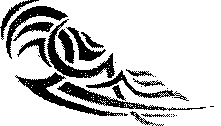 IVECO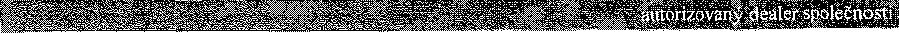 Strana 1 (celkem 1)NázevmnožstvíCena v Kč bez DPHMezinápravový diferenciál1364 892,-Cena celkem bez DPHCena celkem bez DPH364 892,-PROFI AUTO CZPROFI AUTO CZ a.s.Kolovratská 1367251 01 ŘíčanyČeská republikaIČ: 26178559DIČ: CZ26178559OR Městského soudu v Praze, oddíl B, vložka 6567Web: www.profiautocz.cz